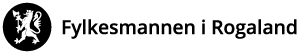 Evaluering av turnustjeneste for fysioterapeuterNavn på turnusfysioterapeut:Kommune/helseinstitusjon:Tidsrom:Turnustjeneste i spesialisthelsetjenestenBolig  Husleie pr. mnd.:               Areal:Var boligen som ble stilt til disposisjon (kryss av) møblert [    ] eller umøblert [    ]Avstand til arbeidsstedet (km):Andre kommentarer  Ved avsluttet turnusperiode sendes ferdig utfylt skjema til Fylkesmannen i Rogaland, postboks 59, 4001 Stavanger eller fmropost@fylkesmannen.noIntroduksjonJaNeiFikk du skriftlig orientering fra tjenestestedet før oppstartBle det utarbeidet plan for innhold i turnustjenesten Ble planen fulgt opp Fikk du delta i opplæringsprogram for nyansatte Fikk du informasjon om interne samarbeidsrutiner Fikk du informasjon om samarbeidsrutiner med andre enheter/etater Fikk du tilstrekkelig opplæring/innføring i arbeidsoppgaver Dersom opplæring/innføring ikke var tilstrekkelig, hva mangletDersom opplæring/innføring ikke var tilstrekkelig, hva mangletDersom opplæring/innføring ikke var tilstrekkelig, hva mangletVeiledning JaNeiHadde du en fast veileder på tjenestestedet/avdelingen (bruk evt. kommentarfeltet for utfyllende opplysninger)Ble det avsatt tid til systematisk veiledning gjennom hele turnusperioden Ble det gjennomført halvveis- og sluttevaluering av turnustjenestenFikk du tilstrekkelig faglig veiledning i tilknytning til konkrete arbeidsoppgaver Arbeidsforhold og arbeidsmiljø på tjenestestedetJaNeiEgen arbeidsplass, eventuelt eget kontor Arbeidsplass/kontor på samme sted som veileder Var arbeidsplass/kontor hensiktsmessig utstyrt Var arbeidsmengden tilpasset dine behov for forberedelse til oppgavene Hvis du hadde oppgaver utover ordinær arbeidstid, var dette- poliklinikk- vaktordning- undervisning- annet, hva Hvilke andre yrkesgrupper har du samarbeidet med Hvilke andre yrkesgrupper har du samarbeidet med Hvilke andre yrkesgrupper har du samarbeidet med Hvordan var arbeidsmiljøet på tjenestestedetHvordan var arbeidsmiljøet på tjenestestedetHvordan var arbeidsmiljøet på tjenestestedetInnhold i turnustjenesten generelt, har du fåttJaNeiErfaring og økt kunnskap om styring og prioriteringer i helsetjenesten Erfaring og økt kunnskap om ansvars- og oppgavefordeling i helsetjenesten Erfaring og økt kunnskap om systematisk kvalitetsforbedring i fysioterapitjenestenErfaring med utarbeiding og evaluering av behandlingsoppleggLede grupper (om turnusstedet gir informasjon eller behandling i grupper)Turnustjeneste i kommunehelsetjenestenHvilke arbeidsområder har du fått erfaring fraJaNeihelsefremmende og forebyggende arbeid genereltoppgaver ved helsestasjonoppgaver i skolehelsetjenestenoppgaver i tilknytning til oppfølging av barn i barnehage og/eller skolediagnose og behandling i pasients hjemdiagnose og behandling i institusjonformidling av tekniske hjelpemidleroppgaver som inngår i habilitering og rehabiliteringAntall timer pr. uke brukt tilkurativt arbeidforebyggende arbeidannet (beskriv hva)Tjenesten ble utført ved følgende avdelinger Arbeidsoppgavene bestod hovedsaklig av: JaNeiDeltok du i vaktordning Antall timer pr. uke brukt tilTimer- råd og veiledning  - undersøkelse og behandling av pasienter - annet (beskriv hva) - annet (beskriv hva) Kontakt med Fylkesmannen eller fysioterapeututdanningen i turnusperiodenJaNeiHar du hatt behov for å kontakte Fylkesmannen i tjenestefylket Har du hatt behov for å kontakte høgskolen KursdeltakelseHar du deltatt på kurs for turnuskandidater i kommunehelsetjenesten Andre kurs du fikk delta på Andre kurs du fikk delta på Andre kurs du fikk delta på Fikk du dekket utgifter i forbindelse med deltakelse Dersom noen utgifter ikke ble dekket, hva var dette Dersom noen utgifter ikke ble dekket, hva var dette Dersom noen utgifter ikke ble dekket, hva var dette Anbefaler du turnusstedetHar turnustjenesten svart til dine forventninger Var din kunnskap fra utdanningen tilstrekkelig til å utføre tildelte oppgaver Dersom nei, hva var det som manglet Dersom nei, hva var det som manglet Dersom nei, hva var det som manglet 